Кельменецький професійний ліцей Методичний бюлетеньВересень, 2020Кельменецький професійний ліцей Методичний бюлетеньВересень, 2020Кельменецький професійний ліцей Методичний бюлетеньВересень, 2020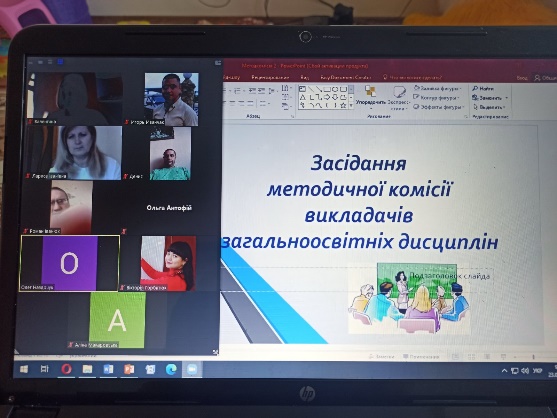 Майбутнє – за змішаним навчанням, яке дуже легко перемикати в різні режими: збільшувати або ж зменшувати офлайн-, онлайн компоненти, обирати різні організаційні моделі та стратегії відповідно до можливостей, потреб та викликів.Майбутнє – за змішаним навчанням, яке дуже легко перемикати в різні режими: збільшувати або ж зменшувати офлайн-, онлайн компоненти, обирати різні організаційні моделі та стратегії відповідно до можливостей, потреб та викликів.Майбутнє – за змішаним навчанням, яке дуже легко перемикати в різні режими: збільшувати або ж зменшувати офлайн-, онлайн компоненти, обирати різні організаційні моделі та стратегії відповідно до можливостей, потреб та викликів.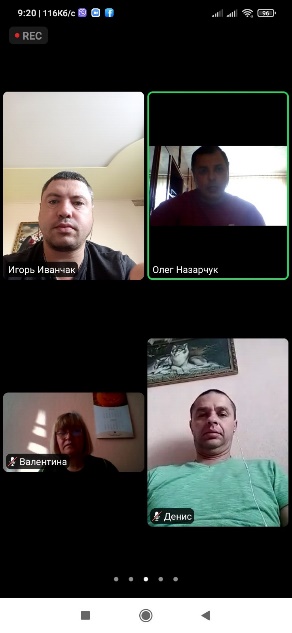 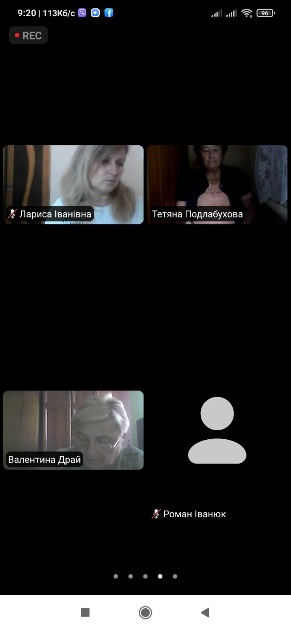 Чи погоджуєтесь?Ваша точка зору…Дистанційний формат передбачає наявність всіх притаманних очному навчанню атрибутів, таких як групові дискусії, колективне обговорення пройденого матеріалу, живе спілкування тощо. Чи погоджуєтесь?Ваша точка зору…Дистанційний формат передбачає наявність всіх притаманних очному навчанню атрибутів, таких як групові дискусії, колективне обговорення пройденого матеріалу, живе спілкування тощо. 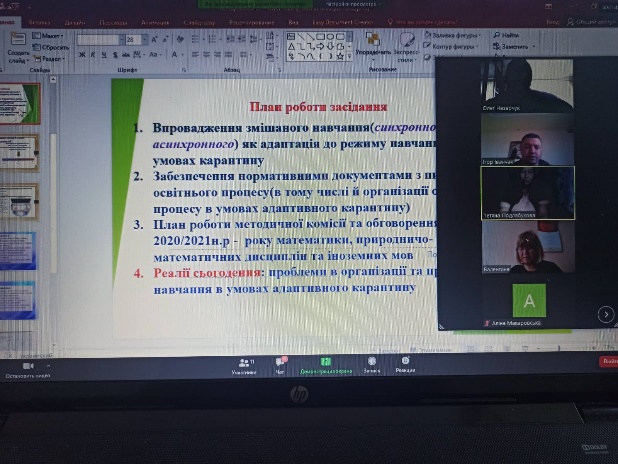 В процесі обговорення актуальних питань було прийнято рекомендації, над якими працюватимуть викладачі загальноосвітніх дисциплінВ процесі обговорення актуальних питань було прийнято рекомендації, над якими працюватимуть викладачі загальноосвітніх дисциплінВ процесі обговорення актуальних питань було прийнято рекомендації, над якими працюватимуть викладачі загальноосвітніх дисциплінВ процесі обговорення актуальних питань було прийнято рекомендації, над якими працюватимуть викладачі загальноосвітніх дисциплінМетодична служба ліцею: рекомендації, методичне інформування, навчально-методичне консультуванняМетодична служба ліцею: рекомендації, методичне інформування, навчально-методичне консультуванняМетодична служба ліцею: рекомендації, методичне інформування, навчально-методичне консультуванняМетодична служба ліцею: рекомендації, методичне інформування, навчально-методичне консультуванняМолода В.І., методистМолода В.І., методистМолода В.І., методистМолода В.І., методист